ПОСТАНОВЛЕНИЕ                                                                    КАРАР           11.11.2021г.                                                                                    № 4а  «О назначении публичных слушанийпо проекту межевания территории вНижнебишевском сельском поселении»В целях выявления общественного мнения и внесения предложений по проекту  межевания территории в границах с. Шикмамаево Нижнебишевского сельского поселения Заинского муниципального района Республики Татарстан, и необходимостью предоставления земельных участков для ведения ЛПХ многодетным семьям, в соответствии со статьями Градостроительного кодекса Российской Федерации,  Федерального закона от 06.10.2003 г. № 131-ФЗ «Об общих принципах местного самоуправления в Российской Федерации»,  Закона Республики Татарстан «О градостроительной деятельности в Республике Татарстан» от 25.12.2010 № 98-ЗРТ, Уставом Нижнебишевского сельского поселения Заинского муниципального района Республики Татарстан, Положением о порядке организации и проведения публичных слушаний в Нижнебишевском сельском поселении Заинского муниципального района Республики Татарстанпостановляю:1. Назначить проведение публичных слушаний по проекту межевания территории в границах с. Шикмамаево Нижнебишевского сельского поселения Заинского муниципального района Республики Татарстан на 11 декабря 2021 года - в 11 часов 00 минут в здании СДК с. Нижнее Бишево, по адресу: Республика Татарстан, Заинский муниципальный район, с. Нижнее Бишево, ул. Центральная, д. 47.2. Ознакомиться с материалами, содержащимися в проекте межевания территории в границах с. Шикмамаево Нижнебишевского сельского поселения Заинского муниципального района Республики Татарстан возможно в здании администрации по адресу: с. Нижнее Бишево, ул. Центральная, д.47 в рабочие дни с 08.00 до 17.00 часов. 3. Определить местом сбора предложений и замечаний по проекту межевания территории в границах с. Нижнее Бишево Нижнебишевского сельского поселения Заинского муниципального района Республики Татарстан по адресу: Республика Татарстан, Заинский муниципальный район, с. Нижнее Бишево, ул. Центральная,  д. 46.4.Опубликовать настоящее Постановление на сайте Заинского муниципального района по адресу http://zainsk.tatarstan.ru    в разделе «Сельские поселения».5. Контроль за исполнением настоящего Постановления оставляю за собой. Председатель Совета,Глава сельского поселения                                         Д.В.НасертдиновРеспублика Татарстан Совет Нижнебишевскогосельского поселения Заинского муниципального района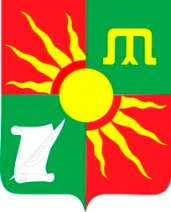 Татарстан РеспубликасыЗәй муниципаль районыТүбән  Биш авыл җирлегеСоветыУл. Центральная, д. 46, с. Нижнее Бишево, Заинский район, 423514Центральная урамы, 46 нче йорт,          Түбəн Биш авылы, Зәй районы, 423514Телефон, факс 68-4-47. Электронный адрес: Nbsh.Zai@tatar.ru, сайт:  //zainsk.tatarstan.ru/nizhnebishevskoe.htmТелефон, факс 68-4-47. Электронный адрес: Nbsh.Zai@tatar.ru, сайт:  //zainsk.tatarstan.ru/nizhnebishevskoe.htmТелефон, факс 68-4-47. Электронный адрес: Nbsh.Zai@tatar.ru, сайт:  //zainsk.tatarstan.ru/nizhnebishevskoe.htm